新 书 推 荐中文书名：《滤镜消失：社交媒体与身体形象》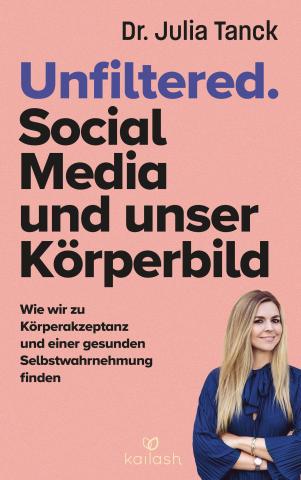 英文书名：Unfiltered: Social Media and Body Image德文书名：Unfiltered. Social Media und unser Körperbild作    者：Julia Tanck出 版 社：Penguin Random House Verlagsgruppe GmbH代理公司：ANA/ Lauren页    数：240页出版时间：2024年5月15日代理地区：中国大陆、台湾审读资料：电子稿类    型：大众心理内容简介：如何做到接受身体以及健康的自我？本书带你更好地了解自己的身体形象以及家庭和社会因素在西方世界，超过三分之二的女性对自己的外貌不满意。身材羞辱、不切实际的美丽理想以及对自身身材的不断批判，对许多受影响者的饮食习惯、整体情绪和心理健康造成了严重影响。身体是如此的多样化，为什么人们仍然常常被自己的外表所定义？饮食失调症是如何形成的，社会和个人在其中扮演了什么角色？社交媒体和社会环境有哪些影响？身体形象是通过什么方式代代相传的？我们怎样才能为孩子们树立更积极的榜样？作为这一问题的专家，茱莉亚·谭克（Julia Tanck）博士将科学发现与作为心理治疗师的实践经验相结合。通过科学的方法、引导性的问题和自我反思的练习，鼓励女性远离不健康的影响，并对自己的身体形象有更深入的了解。本书第一本关于饮食失调、身体不满意以及身体形象的跨代意义的综合性著作作者简介：茱莉亚·谭克（Julia Tanck）拥有心理学博士学位，是一名心理治疗专家和研究员。在她的职业中，她研究患有和未患有饮食失调症的女性的身体形象，以及社交媒体与身体形象之间的相互联系。茱莉亚在专业会议、进修培训课程和大学教学中介绍自己的科研成果。除了研究工作，她还在心理治疗实践中治疗各种心理障碍患者，积极参与教育领域的社交活动，并在自己的Instagram频道上提供有关当前身体形象研究、体重鄙视、饮食文化和饮食失调的信息。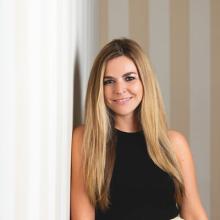 感谢您的阅读！请将反馈信息发至：版权负责人Email：Rights@nurnberg.com.cn安德鲁·纳伯格联合国际有限公司北京代表处北京市海淀区中关村大街甲59号中国人民大学文化大厦1705室, 邮编：100872电话：010-82504106, 传真：010-82504200公司网址：http://www.nurnberg.com.cn书目下载：http://www.nurnberg.com.cn/booklist_zh/list.aspx书讯浏览：http://www.nurnberg.com.cn/book/book.aspx视频推荐：http://www.nurnberg.com.cn/video/video.aspx豆瓣小站：http://site.douban.com/110577/新浪微博：安德鲁纳伯格公司的微博_微博 (weibo.com)微信订阅号：ANABJ2002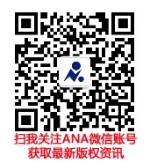 